MEMORANDUM NUMBER 2016-009	TO:	Superintendents 	District Business Managers	FROM:	Mike Hanley, Commissioner	DATE:	February 25, 2016	SUBJECT:	Title VIII – Impact Aid Adjustment Under AS 14.17.410The purpose of this memorandum is to give you notice that, pursuant to section 8009(c)(1)(b) of Title VIII – Impact Aid, the State of Alaska is requesting permission from the federal government to take impact aid payments into account in determining state aid payments to school districts during the state fiscal year 2017. All school districts receiving impact aid during fiscal year 2017 are subject to such adjustments as provided in AS 14.17.If you have any questions, please contact Elizabeth Nudelman, Director of School Finance at 465-8679.Thank you.cc: Elizabeth Nudelman, Director of School Finance	Mindy Lobaugh, School Finance Specialist(This document is for informational purposes only. Original was sent on letterhead to all superintendents.)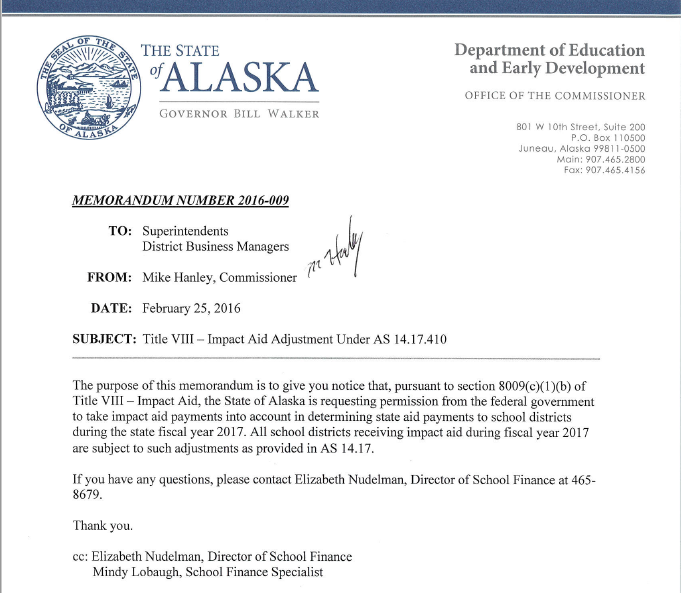 